ANEXO V – Edital nº 28/2016CARTA DE CIÊNCIA E CONCORDÂNCIA DA DIREÇÃO DE CENTRO(Para docentes da UNIOESTE)Cascavel,__/__/____.De: Prof(a). Dr(a). _____________________ - Diretor(a) do Centro _____Para: Profª. Drª. Luciana Oliveira de Fariña – Coordenadora do Programa de Pós-graduação Stricto Sensu em Ciências FarmacêuticasAssunto: Ciência e Concordância	Venho por meio desta, manifestar que a Direção do Centro _______ está ciente que o(a) docente ____________________ está se apresentando para o Processo Seletivo Docente junto ao Programa de Pós-graduação Stricto Sensu em Ciências Farmacêuticas e está e de acordo com sua participação como docente no Programa, caso o mesmo seja selecionado neste Processo.Atenciosamente,_______________________________Nome e Assinatura do Diretor(a)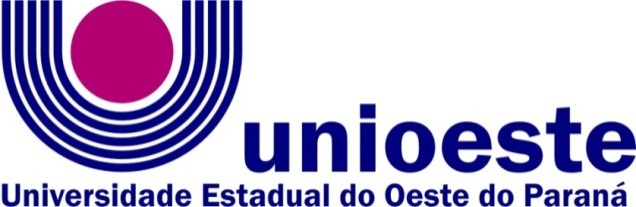   Centro de Ciências Médicas e Farmacêuticas – CCMF  Campus de Cascavel-PR   Rua Universitária, 2069 – CEP 85819110 – 55 45 3220-7290.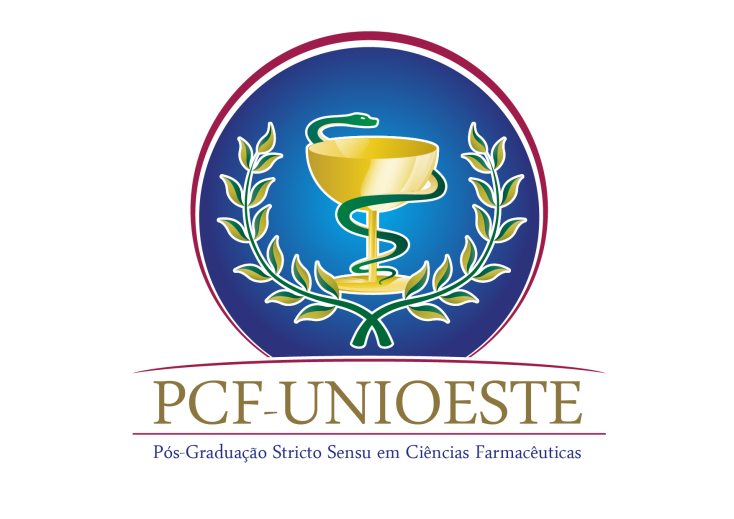 